Запрос на предоставление ценовой информацииОбластное государственное автономное учреждение здравоохранения «Иркутская городская клиническая больница № 8» (Заказчик) в целях получения ценовой информации в отношении закупаемого товара (работы, услуги) для определения начальной (максимальной) цены договора (НМЦД) просит предоставить ценовую информацию для организации закупки на поставку медицинских расходных материалов (шприцы, трубки) к инъекционной системе для компьютерной томографии  (подробная информация о предмете закупки представлена в Приложении № 1 к настоящему письму).При подготовке ценового предложения рекомендуется использовать Форму ответа о предоставлении ценовой информации (Приложение № 2 к настоящему письму). Сроки предоставления ценовой информации: до 17.03.2023г.При подготовке ценового предложения необходимо учитывать информацию о предмете закупки (представлена в Приложении № 2 к настоящему письму), в том числе следующую информацию:подробное описание предмета закупки, включая указание единицы измерения, количества товара, объема работы или услуги;перечень функциональных, технических, качественных, а также эксплуатационных характеристик (перечень сведений, необходимых для определения идентичности или однородности товара, работы, услуги);основные условия исполнения договора, заключаемого по результатам закупки, включая требования к порядку (сроку, месту) поставки товара, выполнению работ, оказанию услуг, предполагаемые сроки проведения закупки, порядок оплаты, размер обеспечения исполнения договора, требования к гарантийному сроку товара, работы, услуги и (или) объему предоставления гарантий их качества;порядок формирования НМЦД (максимального значения цены договора, цены единицы товара, работы, услуги), содержащий перечень всех учтенных при формировании затрат.Из ответа на запрос должны однозначно определяться цена единицы товара, работы, услуги и общая цена договора на условиях, указанных в запросе, срок действия предлагаемой цены, расчет такой цены с целью предупреждения намеренного завышения или занижения цен товаров, работ, услуг.Приложения: 1. Описание предмета закупки и основные условия исполнения договора;2. Форма ответа о предоставлении ценовой информации.Главный врач 					_________________			Ж.В. Есева							подписьПриложение № 1К Запросу на предоставление ценовой информацииНАИМЕНОВАНИЕ И ОПИСАНИЕ ОБЪЕКТА ЗАКУПКИ(ТЕХНИЧЕСКОЕ ЗАДАНИЕ)Основные условия исполнения договора:Порядок предоставление товара:Срок поставки: Поставка товара осуществляется силами Поставщика партиями по заявкам Заказчика с момента подписания договора по 31.12.2023 г. в течение 3 (трех) рабочих дней с момента подачи такой заявки.Место доставки товара: г. Иркутск, ул. Баумана, 214а.Предполагаемые сроки проведения закупки: март 2023 г.Порядок оплаты: Оплата производится по факту получения Товара в течение 7 (семь) рабочих дней со дня предоставления счета на основании товарной накладной, подписанной Поставщиком и Заказчиком, путем перечисления денежных средств на расчетный счет Поставщика. Датой оплаты является день списания денежных средств с расчетного счета Заказчика.Размер обеспечения договора составляет 3 % от НМЦД Порядок формирования НМЦД: Цена договора включает стоимость товара, НДС (в том случае, если участник закупки является плательщиком НДС) и другие обязательные платежи (транспортные расходы,   погрузочно-разгрузочные работы, расходы на страхование, уплату налогов, таможенных пошлин, сборов и других обязательных платежей, связанных с поставкой Товара), то есть является конечной.Главный врач 				_________________			Ж.В. Есева							ПодписьПриложение № 2К Запросу на предоставление ценовой информацииФорма ответа о предоставлении ценовой информацииРАСЧЕТ ЦЕНОВОГО ПРЕДЛОЖЕНИЯ 	В ответ на поступивший запрос _______________________ направляет ценовое предложение для организации закупки мебели медицинской.	Ценовое предложение учитывает все условия закупки (в том числе, основные условия договора) мебели медицинской,  указанные в Запросе.Срок действия ценового предложения: _____________________Руководитель				__________________________	          	(ФИО)						  (М.П.)				Дата: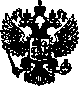 МИНИСТЕРСТВО ЗДРАВООХРАНЕНИЯОБЛАСТНОЕ ГОСУДАРСТВЕННОЕ АВТОНОМНОЕ УЧРЕЖДЕНИЕ ЗДРАВООХРАНЕНИЯ«ИРКУТСКАЯ ГОРОДСКАЯ КЛИНИЧЕСКАЯ БОЛЬНИЦА №8»г. Иркутск, 664048,ул. Ярославского, 300тел. 44-31-30, 44-75-18 от 10.03.2023 № ______№ п/пНаименованиетовара, работ, услугХарактеристика товара, работ, услуг, функция или величина параметраЕд. измКол-во1Шприц к инъекционнойсистеме для КТMEDRAD Salient D,каталожный номерZY6322Набор должен быть полностью совместим и разрешен к применению, согласно руководству по эксплуатации, ссистемой инъекционной для КТ, модель MEDRAD Salient D.Требования к составу набора:- полимерная емкость для набора контрастного вещества объемом 190 мл, с пылезащитным колпачком и крышкой,характеристика обусловлена тем, что указанный объем шприца установлен инструкцией к системе инъекционнойMEDRAD Salient D, не менее 1 шт.-трубка быстрого наполнения, длиной не менее 17 см (до закругления), не менее 1 шт.Требования к техническим характеристикам составляющих набора:- материал изготовления емкости Полиэтилентерефталат, не должен содержать ЛАТЕКСА, для устранения неблагоприятного воздействия латекса на персонал и пациентов, имеющих аллергию на натуральный латекс;- полимерный конусовидный плунжер с резиновой манжетой, с углублением по центру, для плотного прилегания иминимизирования потери контрастного вещества;- T –образный замок, с наружной стороны плунжера, для фиксации с поршнем инъектора;- расстояние между упорными планками треугольной формы на наружной стороне плунжера не более 12 мм,наружная поверхность неровная-ребристая, силиконовая смазка на плунжере шприца (внутренняя часть),обеспечивают высокую герметичность и плавный ход внутри шприца, для облегчения введения растворов персоналом;- индикаторы заполняемости шприцов контрастом и физиологическим раствором FluiDot, для облегчения проверкишприца на степень заполнения жидкостью, наименование обусловлено инструкцией к системе инъекционной для КТSalient D;- максимальное расчётное давление, не менее 300 psi /2068 кПа, информация о параметрах давления на фабричнойупаковке, требование обусловлено обеспечением безопасности пациента и корректного выполнения диагностическихисследований;- предельная скорость введения контрастного вещества, не менее 10,0 мл/с, требование обусловлено обеспечениембезопасности пациента и корректного выполнения диагностических исследований, т.к. аппарат Salient D обеспечивает максимальную скоростью потока 10,0 мл/с;- фабричная стерилизация (лучевая стерилизация гамма-лучами), для увеличения срока хранения изделия;- индивидуальная упаковка, стерильная, формованный жесткий полимерный лоток с бумажным клапаном, длясохранности и удобного извлечения колбы из упаковки.набор5002Трубка удлинительная сТ-коннектором кинъекционной системеMEDRAD Salient Dкаталожный номер ZY 5152Набор должен быть полностью совместим и разрешен к применению, согласно руководству по эксплуатации, ссистемой инъекционной для КТ, модель MEDRAD Salient D.Требования к составу набора:- Трубка удлинительная, низкого давления, длиной 150 см, с Т-образным соединителем, характеристика обусловленатем, что указанный соединитель установлен инструкциями к системам инъекционным MEDRAD Salient D, не менее 1шт.Требования к техническим характеристикам составляющих набора:- материалы изготовления компонентов набора не содержат ЛАТЕКСА, для устранения неблагоприятноговоздействия латекса на персонал и пациентов, имеющих аллергию на натуральный латекс;- максимальное расчётное давление, не менее 300psi \ 2 068 кПА , информация о параметрах давления на фабричнойупаковке, требование обусловлено обеспечением безопасности пациента и корректного выполнения диагностическихисследований;- предельная скорость введения контрастного вещества, не менее 10,0 мл/с, требование обусловлено обеспечениембезопасности пациента и корректного выполнения диагностических исследований, т.к. системы инъекционныеMEDRAD обеспечивает максимальную скоростью потока 10,0 мл/с;- фабричная стерилизация (лучевая стерилизация гамма-лучами), для увеличения срока хранения изделия;- индивидуальная упаковка, стерильная.набор500На бланке организации (наименование, адрес, телефон, реквизиты)Областное государственное автономное учреждение здравоохранения «Иркутская городская клиническая больница № 8» 664048, г. Иркутск, ул. Ярославского, 30044-31-30, 502-490info@gkb8.ru  №п/пНаименование поставляемого товара, работ, услуг Характеристика поставляемого товара, работ, услуг(функциональные, технические, качественных, а также эксплуатационные характеристики)Ед. изм.Кол-во поставляемого товараТоварный знак (его словесное значение) (при наличии)ПроизводительНаименование страны происхожденияЦена за единицу поставляемого товара, руб.Общая стоимость по позиции, руб.ИТОГО Начальная (максимальная) цена договора, руб.ИТОГО Начальная (максимальная) цена договора, руб.ИТОГО Начальная (максимальная) цена договора, руб.ИТОГО Начальная (максимальная) цена договора, руб.ИТОГО Начальная (максимальная) цена договора, руб.ИТОГО Начальная (максимальная) цена договора, руб.ИТОГО Начальная (максимальная) цена договора, руб.В том числе НДС (в случае если участник закупки является плательщиком НДС), руб.В том числе НДС (в случае если участник закупки является плательщиком НДС), руб.В том числе НДС (в случае если участник закупки является плательщиком НДС), руб.В том числе НДС (в случае если участник закупки является плательщиком НДС), руб.В том числе НДС (в случае если участник закупки является плательщиком НДС), руб.В том числе НДС (в случае если участник закупки является плательщиком НДС), руб.В том числе НДС (в случае если участник закупки является плательщиком НДС), руб.